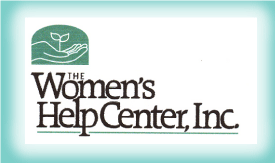 The Women’s Help Center, Inc.2018 Annual ReportMISSION ~Striving to end domestic violence through empowerment, support and education~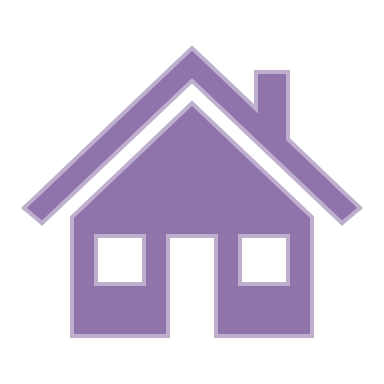 94 Adults/68 children found refuge in our emergency safety shelter1,474 shelter nights provided to adults/907 to children/youth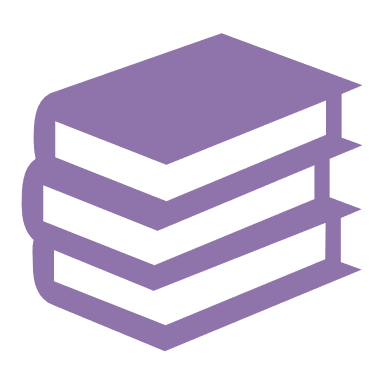 626 Primary Prevention Programs providedReaching 20,161 persons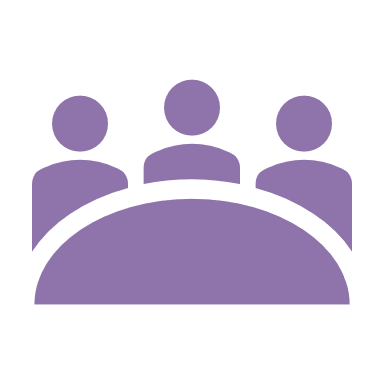 161 Education/Awareness programs were provided178 Events Reaching a total of 5,405 peopleGroup Counseling HoursAdult- 575Children/Youth- 44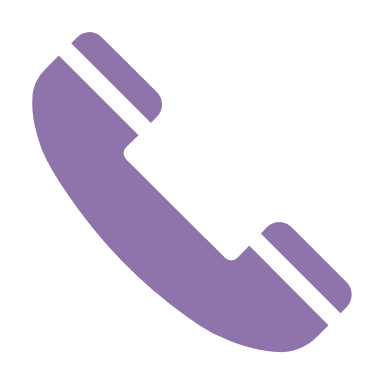 969 Crisis/Hotlines Calls ReceivedThe Women’s Help Center, Inc. hosted a free-of-charge Near-Fatal Strangulation Training May 31, 2018. Presented by Lt. Dan Rincon of Alliance for Hope International For first responders, judges, prosecutors, and advocates of Cambria and Somerset CountiesWHC went to The Training Institute on Strangulation Prevention to become Certified through their 4-day Advanced Course on Strangulation Prevention and won first place for most dedicated teamProvided Holiday Sponsorships to 32 familiesConducted two strategic planning meetings including staff, board, and community membersProvides Group Counseling to many organizations in Cambria and Somerset County inlcuding the Cambria County prison, Community Action Somerset, an emergency shelters for at risk youth, and a day school for children with mental/behavioral issuesExpanded Trauma Informed Yoga Groups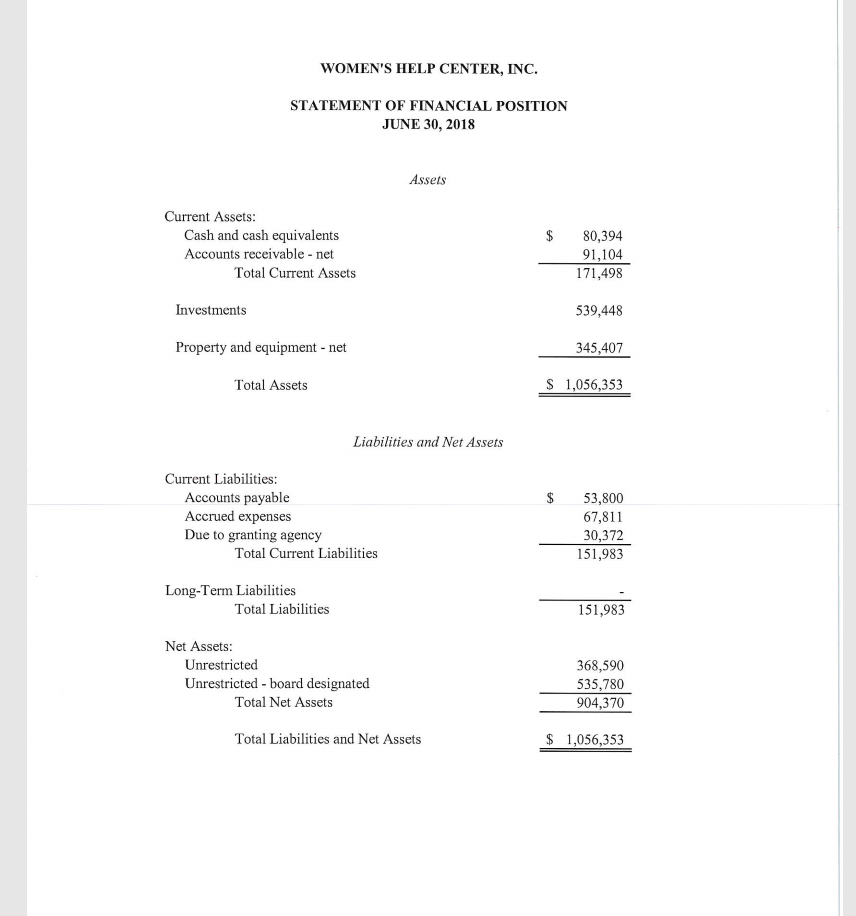 